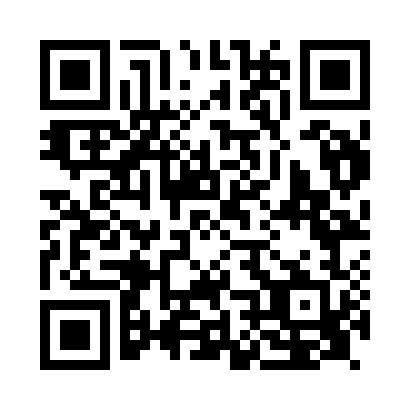 Prayer times for Luxor, EgyptWed 1 May 2024 - Fri 31 May 2024High Latitude Method: NonePrayer Calculation Method: Egyptian General Authority of SurveyAsar Calculation Method: ShafiPrayer times provided by https://www.salahtimes.comDateDayFajrSunriseDhuhrAsrMaghribIsha1Wed4:436:1312:474:167:218:412Thu4:426:1212:464:167:218:413Fri4:416:1112:464:157:228:424Sat4:406:1012:464:157:228:435Sun4:396:1012:464:157:238:446Mon4:386:0912:464:157:238:447Tue4:376:0812:464:157:248:458Wed4:366:0812:464:147:248:469Thu4:356:0712:464:147:258:4710Fri4:346:0712:464:147:258:4711Sat4:346:0612:464:147:268:4812Sun4:336:0512:464:147:278:4913Mon4:326:0512:464:147:278:5014Tue4:316:0412:464:147:288:5015Wed4:306:0412:464:137:288:5116Thu4:306:0312:464:137:298:5217Fri4:296:0312:464:137:298:5218Sat4:286:0212:464:137:308:5319Sun4:286:0212:464:137:308:5420Mon4:276:0212:464:137:318:5521Tue4:266:0112:464:137:318:5522Wed4:266:0112:464:137:328:5623Thu4:256:0012:464:137:328:5724Fri4:256:0012:464:137:338:5725Sat4:246:0012:464:137:338:5826Sun4:246:0012:474:127:348:5927Mon4:235:5912:474:127:348:5928Tue4:235:5912:474:127:359:0029Wed4:225:5912:474:127:359:0130Thu4:225:5912:474:127:369:0131Fri4:225:5812:474:127:369:02